<參考範本>毒性化學物質應變器材及偵測與警報設備計畫書運  作  人 : ＯＯＯ公司運作物質 : 氯氣、ＯＯ、ＯＯ撰寫部門:主    管:撰寫人員:連絡電話:傳真號碼:提報日期:  年  月  日                     目錄運作場所基本資料運作人基本資料運作場所基本資料運作毒性化學物質基本資料 (依運作毒化物總類自行增列)運作場廠應變器材及偵測警報設備配置圖阻止或減少毒性化學物質洩漏之工具、材料本廠氯容器有25公斤鋼瓶、1噸鋼桶及儲槽，故本廠備有氯氣鋼桶止漏工具KITA、KITB及儲槽止漏墊工具，可於異常洩漏狀況時，應變人員可攜帶止漏工具進行破孔止漏作業，以達到阻止或減少氯氣洩漏狀況，各項阻止或減少毒性化學物質洩漏之工具，於每月實施檢查、維護及保養1次，並將紀錄保存1年備查，其阻止或減少毒性化學物質洩漏之工具、材料數量如下表:阻止或減少毒性化學物質洩漏之工具、材料數量表阻止或減少毒性化學物質洩漏之工具、材料照片應變圍堵器材或設施本廠於氯使用及貯存場所周遭設置消防栓、水炮塔，可於氯氣異常洩漏狀況發生時，以水霧吸收及隔絕氯氣擴散，且於廠內備有消防泵浦及消防蓄水池，另外於運作場所周圍設有防溢堤及集液溝，可有效收集產生之消防廢水，各項應變圍堵器材或設施於每月實施檢查、維護及保養1次，並將紀錄保存1年備查，其應變圍堵器材或設施數量如下表 :應變圍堵器材或設施數量表應變圍堵器材或設施照片攜帶式洩漏偵檢器材本廠備有可攜帶式氯氣偵測器及氯氣檢知管，可攜帶至異常洩漏區域進行偵測現場氯氣濃度，其各攜帶式偵測器於每月實施檢查、維護及保養1次，並將紀錄保存1年備查，其攜帶式洩漏偵檢器材數量如下表:攜帶式洩漏偵檢器材數量表應變圍堵器材或設施照片如為免備置攜帶式洩漏偵檢器材者需說明原因本廠所使用毒性化學物質○○，於攝氏25度1大氣壓條件下蒸氣壓小於0.5毫米汞柱(mmHg)，依毒性化學物質應變器材及偵測與警報設備管理辦法，第3條第2項第3款規定可免設攜帶式洩漏偵檢器材。個人防護設備應變編組人數本廠規劃應變緊急應變編組人數共14人，其編組有暴露危害之虞中，需穿著A級防護衣的為偵測組2人及搶救組2人、需穿著C級防護衣的為除污組2人、善後復原組2人及救護組2人。緊急應變編組名單及防護衣等級表備註:個人防護設備依應變編組中需穿著防護衣數量統計A級防護衣4套、C級防護衣為6套，其中C級防護衣濾毒罐為一次性材料，其個人防護設備每月實施檢查、維護及保養一次，並將紀錄保存1年備查，本廠備置個人防護設備數量如下:個人防護設備數量表個人防護設備圖供氣式空氣呼吸防護設備本廠運作氯氣於常溫常壓下或運作時為氣態，應變編組中需備置4套自給式空氣呼吸器(SCBA)，本廠備置4套自給式空氣呼吸器(SCBA)，一次性組件空氣氣瓶備置8支，其自給式空氣呼吸器(SCBA)每月實施檢查、維護及保養1次，並將紀錄保存1年備查。如免備置供氣式空氣呼吸防護設備者需說明原因本場所使用毒性化學物質○○，於常溫常壓下或運作時非氣態，依毒性化學物質應變器材及偵測與警報設備管理辦法，第○條第○項規定可免備置供氣式空氣呼吸防護設備。安全阻絕系統或外洩處理系統設置本廠運作氯氣任一場所任一日運作總量達2公噸以上，本廠於氯氣貯存場所及運作場所，有設置水霧系統能防止氯氣擴散，且備有氯氣回收泵浦可將洩漏氯氣抽至洗滌塔進行中和處理。安全阻絕系統或外洩處理系統運作場所偵測及警報設備設置情形偵測器設置情形本廠依氯氣比重、運作場所四周狀況、設備高度及職業安全衛生相關規定，於氯氣使用及貯存場所共設置3只氯氣偵測器，氯氣勞工作業場所容許暴露標準為0.5 ppm，本廠依規定警報設定值為0.5 ppm低於勞工作業場所容許暴露標準10倍。本廠設置氯氣偵測器能隨環境中氯氣濃度變化，連續顯示現場監測濃度且誤差在30%以內，不同位置的偵測器能辨別發出信號之地點且不相干擾，並於偵測器採樣位置周圍濃度達警報設定值，警報設備能於1分鐘內自動發出警報，另外為確保偵測器及警報設備功能正常，本廠氯氣偵測器及警報設備均有連接備用電源，能於異常斷電時持續供應偵測器及警報設備電源。氯氣偵測器一覽表警報設備設置情形偵測器警報設備設置應於人員常駐之地點且派專人管理，能於現場濃度達警報設定值時，發出持續明亮或閃爍之燈示及聲響，清楚警示控制室及氯氣使用、貯存場所區域人員，另外於偵測器發出異常警報時，將派員進行相關緊急應變措施，確認現場狀況後才停止警報訊號程序。偵測及警報設備檢查、維護及保養情形設置警報設備於每月實施功能測試1次，其測試方式以低於勞工作業場所容許暴露標準之10倍濃度進行測試，本廠測試方式於運作場所偵測器偵測採樣位置，以氯氣0.5ppm(或以替代性氣體鹽酸氣10ppm)進樣，確認偵測偵測濃度達警報設定值0.5ppm時，於人員常駐地點及運作場所區域的警報設備，於1分鐘內發出持續明亮或閃爍之燈示及聲響。本廠設置之偵測器於每年進行測試及校正1次，其偵測器校正方式會以零級空氣進行零點校正，以5ppm、10ppm氯氣進行全幅校正，以確保偵測器偵測讀值正確性，且於完成偵測器校正後，會以0.5ppm氯氣進行測試偵測器讀值及異常訊號發送是否正常。記錄設備設置情形本廠氯氣偵測器均有設置自動記錄設備，且於每15分鐘內自動傳輸環境中，監測氯氣濃度數值（平均值）1次，並將其記錄數據保存30日備查。 如免設自動記錄設備需說明原因本場所使用毒性化學物質○○為第○○類毒性化學物質，依毒性化學物質應變器材及偵測與警報設備管理辦法，第5條第3項規定可免設置自動記錄設備，但本廠仍有記錄偵測器監測現場濃度及時間數據。輸送管線監測設備設置情形輸送管線基本資料輸送管線監測設備設置情形本厰氯氣輸送管線有設置監測輸送管線的流量及壓力設備，且由本廠控制室人員與接收端BB公司控制室人員，掌握輸送管線的流量及壓力數值，如輸出、入端流量誤差超過○○%或壓力數值變動超過±○○%時，監控系統會自動發出警報訊號警告相關人員，進行相關應變處置作業，另外記錄器會自動記錄氯氣輸送管線的流量及壓力數據，並保存記錄數據30日備查。輸送管線監測設備校正情形本廠設置氯輸送管線之流量及壓力設備，於每年定期進行校正確保設備讀值正確性，並將其校正相關記錄保存1年備查。管制編號A1234567A1234567運作行為製造、使用、貯存名稱(全銜)AA股份有限公司AA股份有限公司AA股份有限公司AA股份有限公司地址○○市○○區○○市○○區○○市○○區○○市○○區負責人姓名○○○○○○○○○○○○聯絡人姓名○○○聯絡電話01-1234567聯絡人E-mailAA@gmail.com傳真號碼01-1234567管制編號A1234567A1234567運作行為製造、使用、貯存名稱(全銜)AA股份有限公司AA股份有限公司AA股份有限公司AA股份有限公司地址○○市○○區○○市○○區○○市○○區○○市○○區設置毒管專責人員姓名○○○、○○○○○○、○○○○○○、○○○○○○、○○○聯絡人姓名○○○傳真號碼01-1234567聯絡人E-mailAA@gmail.com傳真號碼01-1234567物質中英文商品名 : 氯俗名 :氯毒化物中文/英文名稱 : 氯/chlorine含量(% W/W) :  95 以上物質型態 : 高壓液化氣體蒸氣壓 : 5.83×103 mmHg經常存量(重量或容積單位) : 20公噸包裝或容器型態 :  鋼瓶、儲槽物質中英文商品名 : 俗名 :毒化物中文/英文名稱 :含量(% W/W) :  物質型態 : 蒸氣壓 : 經常存量(重量或容積單位) : 包裝或容器型態 :  項次名稱數量單位放置位置備註1KIT A1組控制室2KIT B1組控制室3儲槽止漏墊1組控制室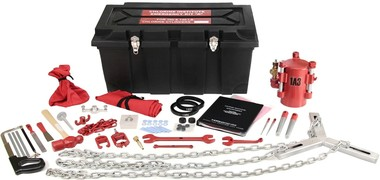 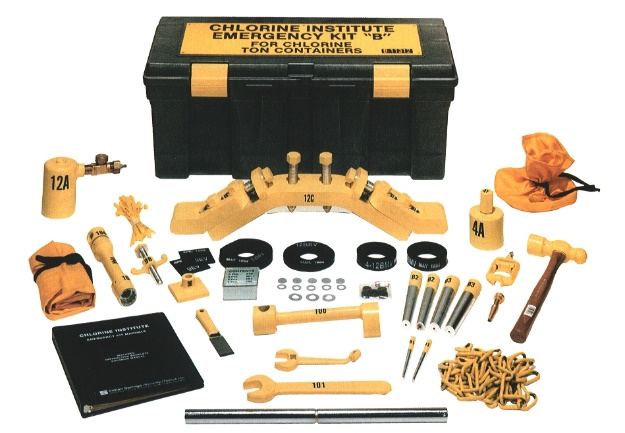 KIT AKIT B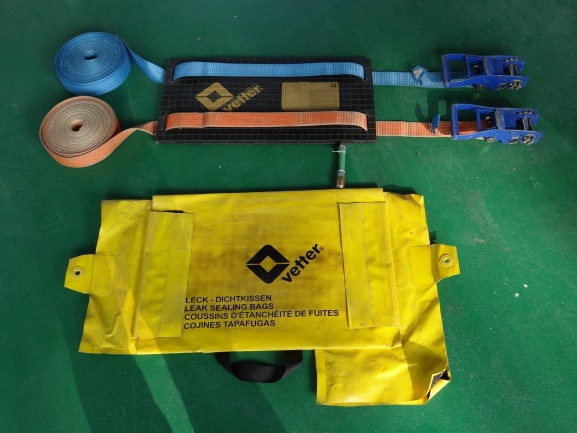 儲槽止漏墊項次名稱數量單位放置位置備註1消防蓄水池300噸--2消防泵浦1組消防器材室3固定式水炮塔5組消防器材室4防溢堤1區氯氣運作場所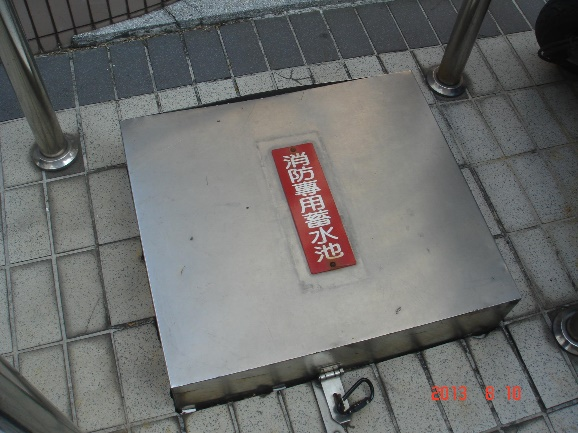 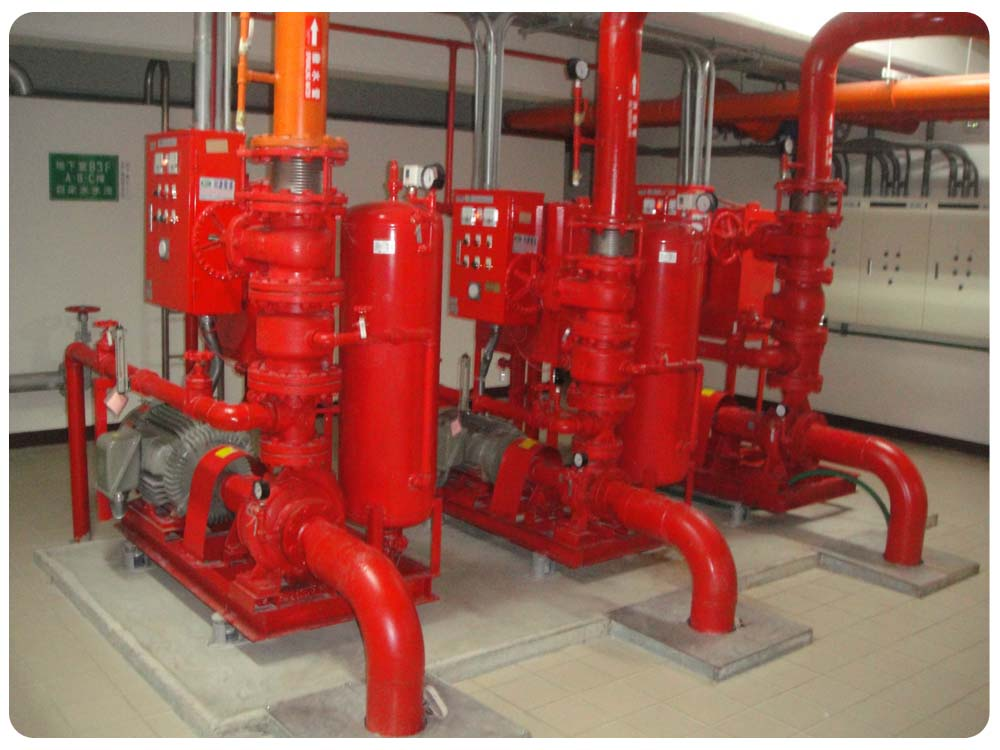 消防蓄水池消防泵浦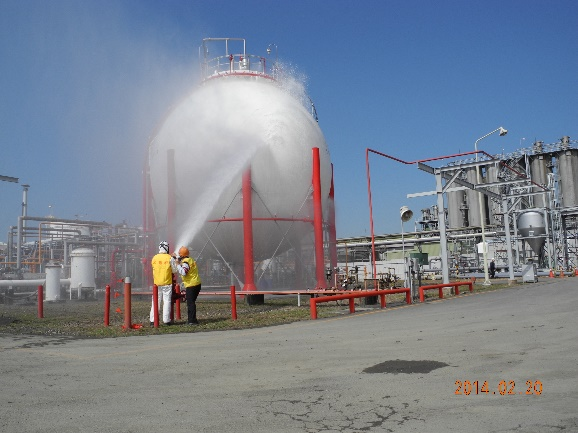 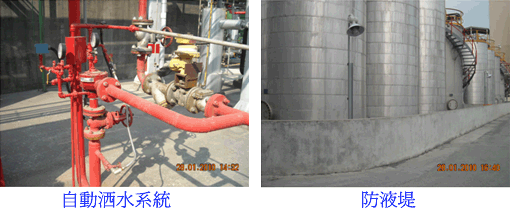 固定式水炮塔防液堤項次名稱數量單位放置位置備註    1四用氣體偵測器1台控制室CL2、HCl、LEL、O2    2檢知管抽取器1個控制室    3氯氣檢知管10支控制室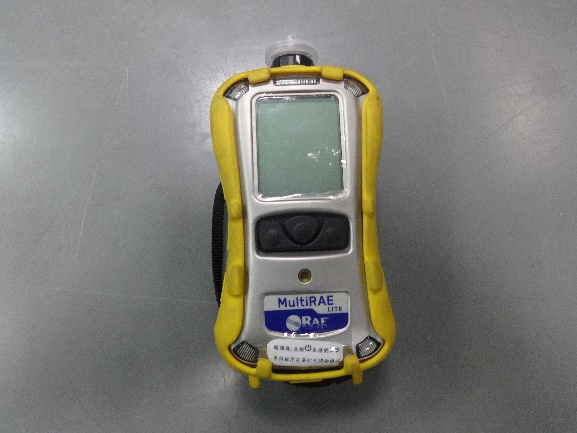 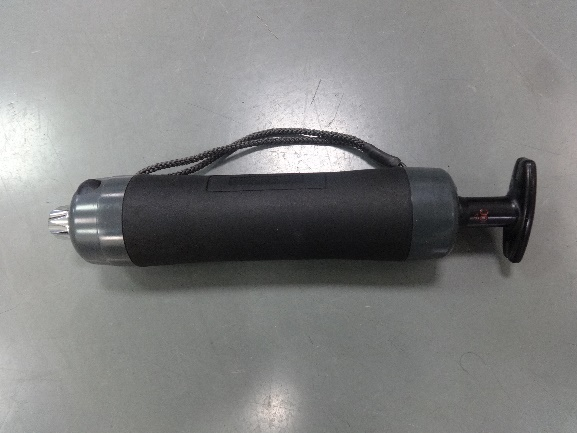 氯氣偵測器檢知管抽取器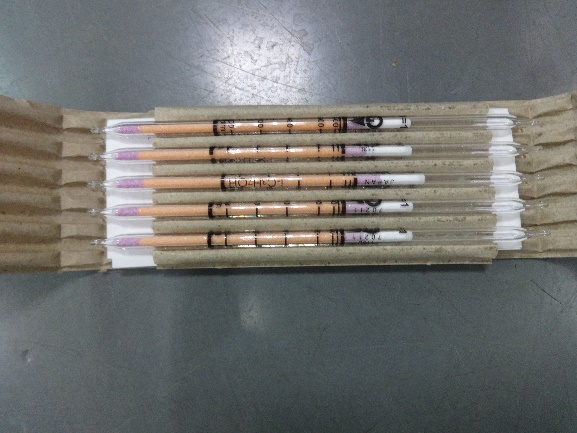 氯氣檢知管項次編組職務姓名應變防護衣等級1指揮官陳○○D2管制組江○○郭○○D3通報組陳○○D4偵測組郭○○宋○○A5搶救組宋○○郭○○A6除污組陳○○林○○C7善後復原組吳○○陳○○C8救護組高○○宋○○C項次品名數量單位放置位置1A級防護衣4套控制室2自給式空氣呼吸器(SCBA)4套控制室3自給式空氣呼吸器備用氣瓶4支控制室4A級防護衣抗化靴4雙控制室5C級連身防護衣6套控制室6抗化手套6雙控制室7C級防護衣抗化靴6雙控制室8濾毒罐面罩6個控制室9濾毒罐12組控制室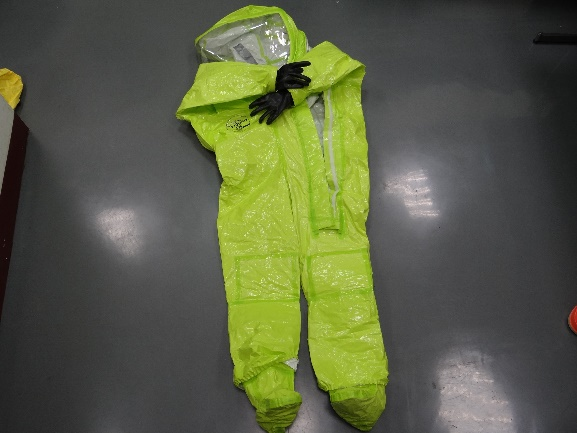 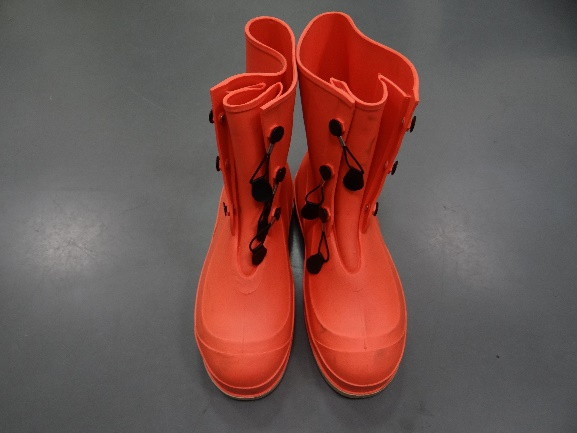 A級防護衣A級防護衣抗化靴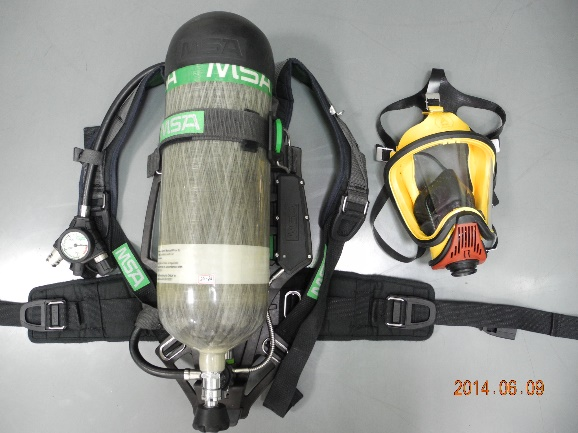 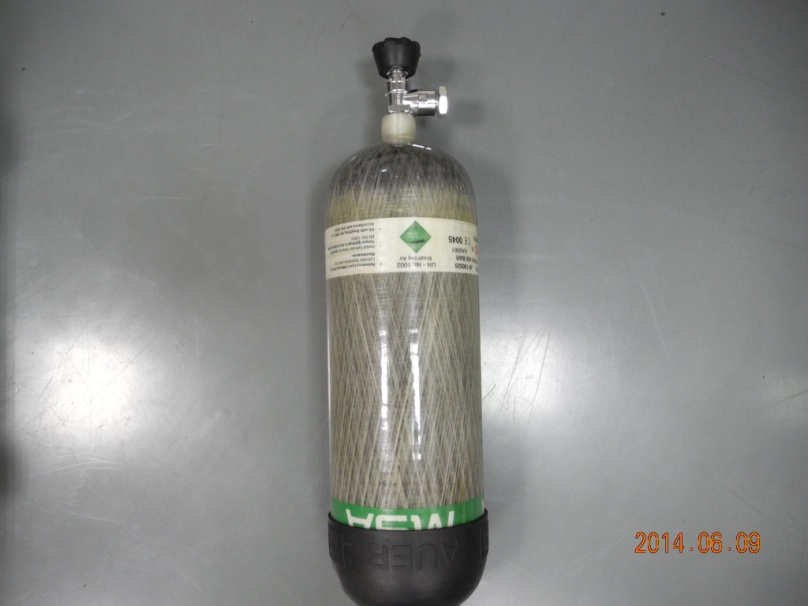 自給式空氣呼吸器(SCBA)自給式空氣呼吸器備用氣瓶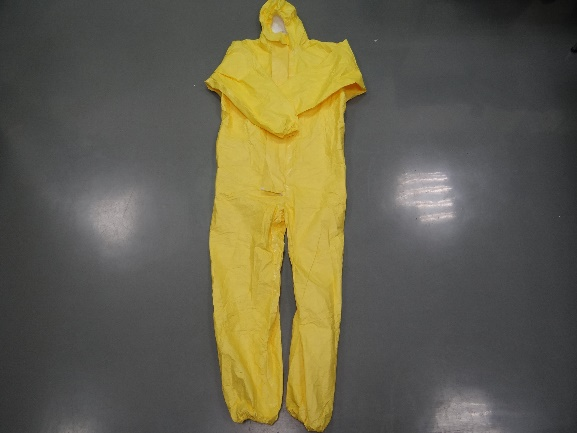 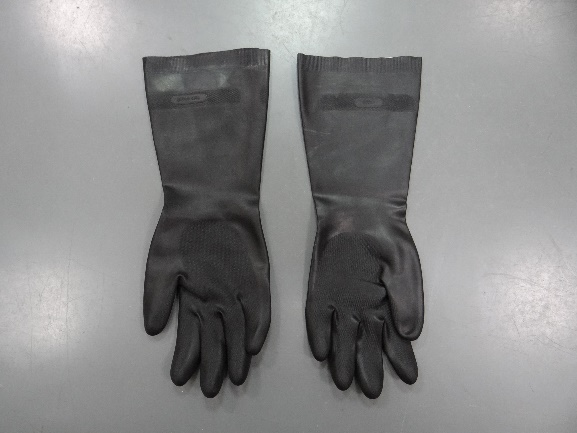 C級連身防護衣抗化手套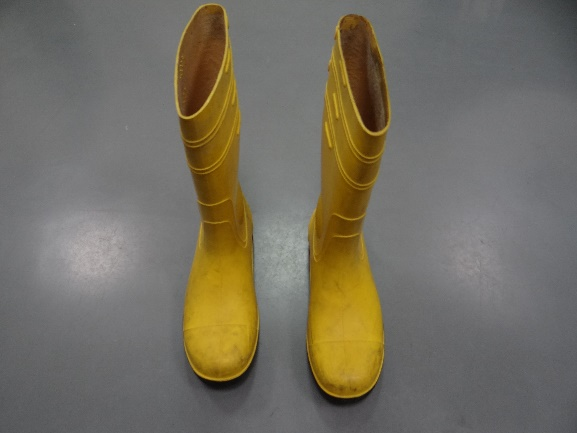 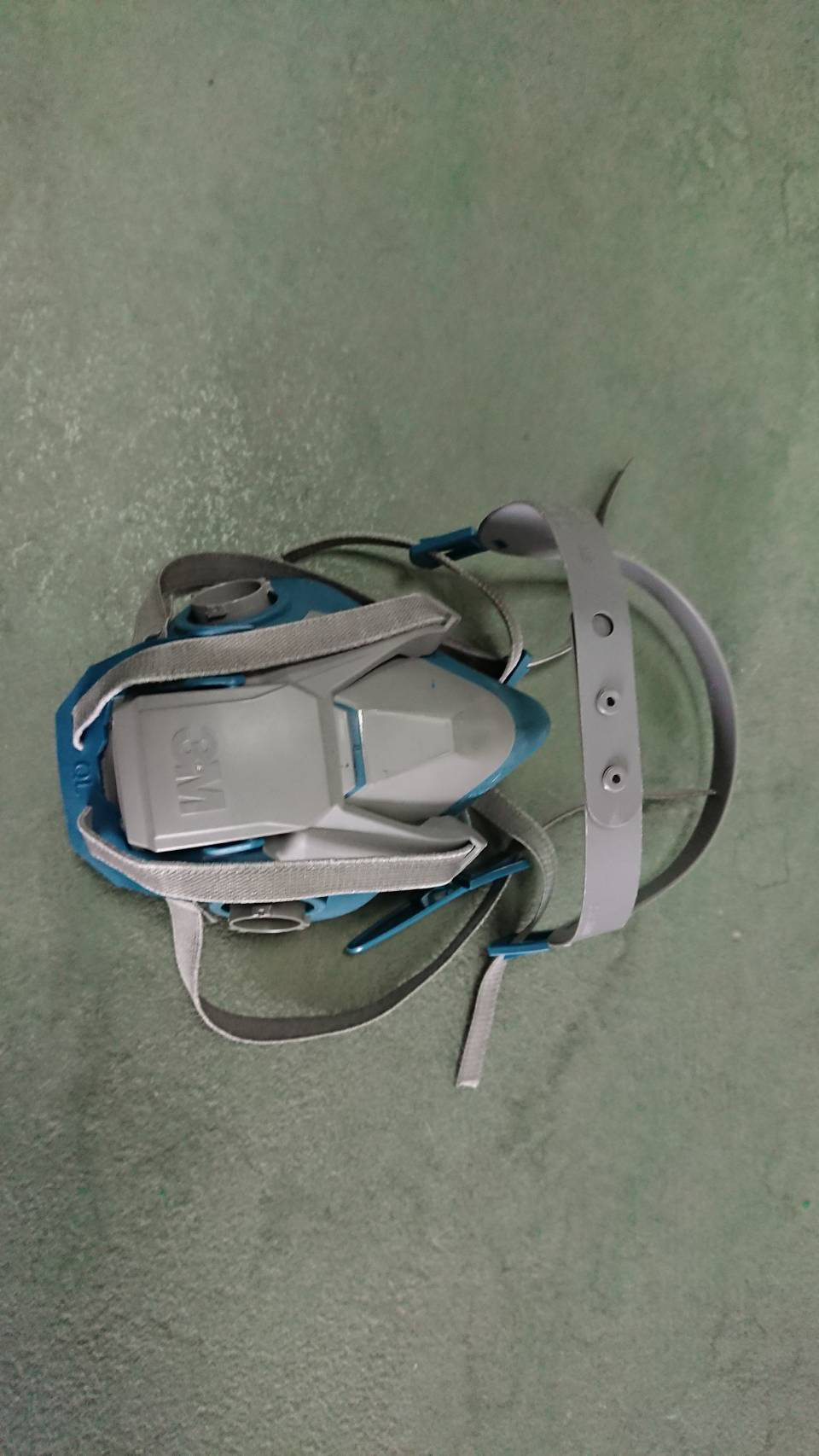 C級防護衣抗化靴濾毒罐面罩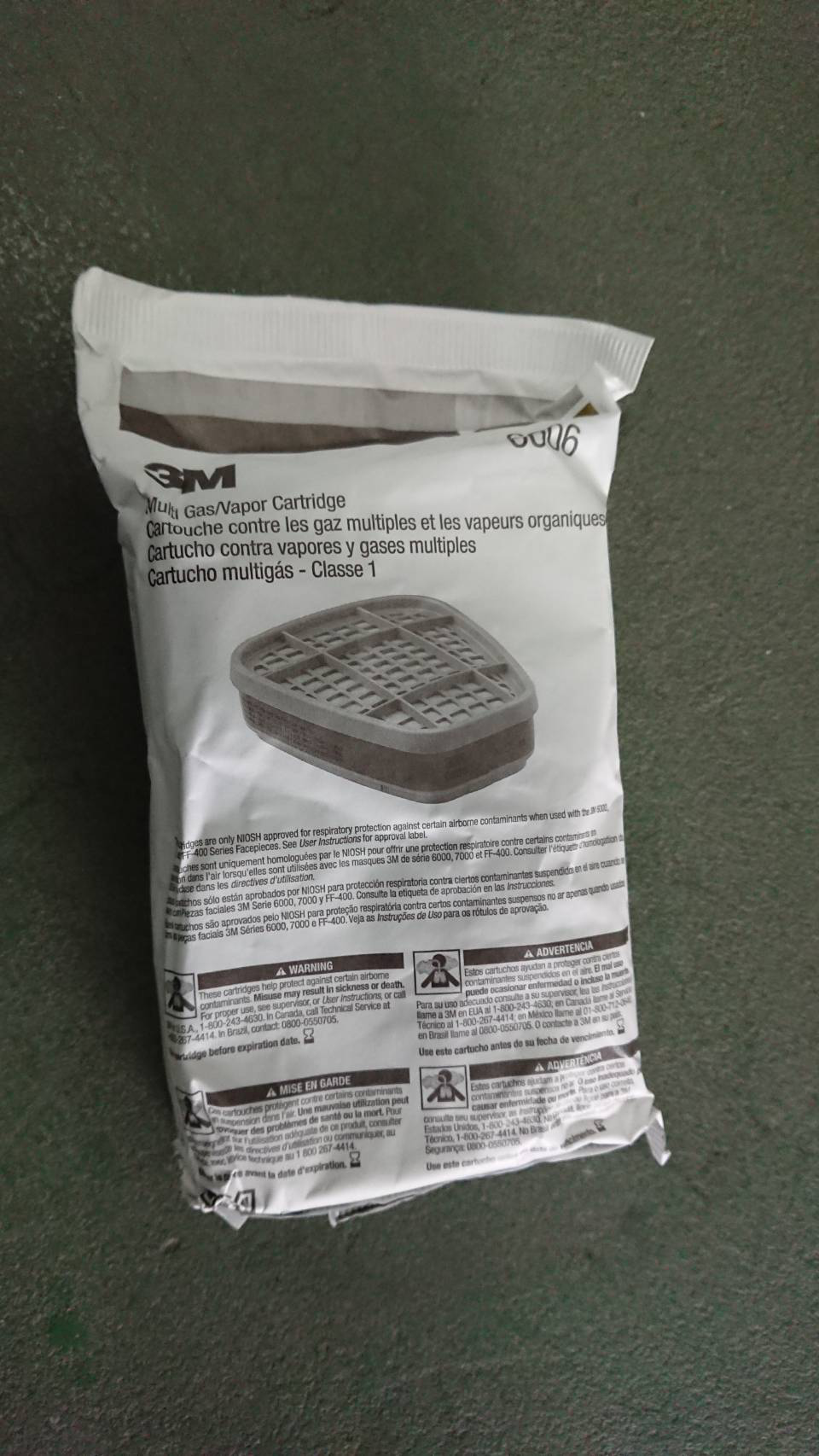 濾毒罐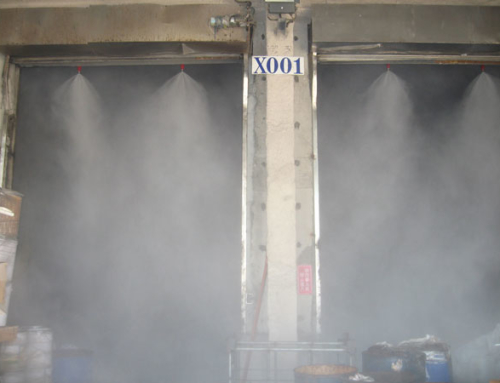 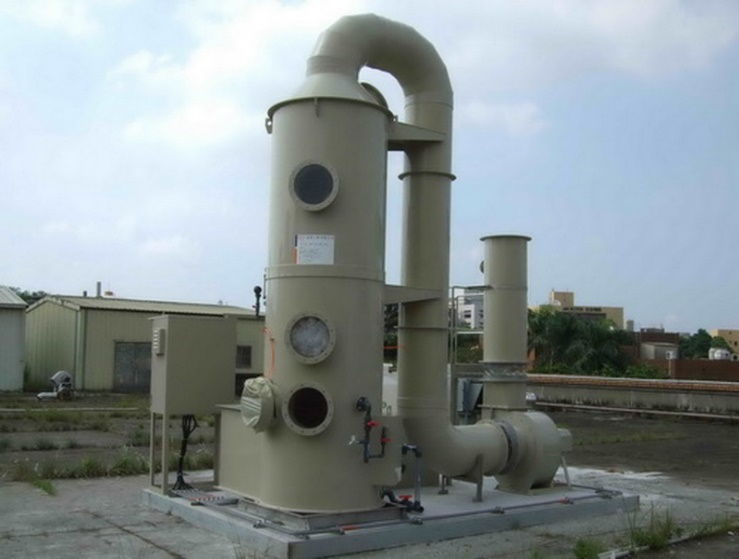 水霧系統洗滌塔項次項次123偵測器編號偵測器編號C-01C-02C-03感應原理感應原理半導體式半導體式半導體式感應器形式感應器形式擴散式擴散式擴散式警報設定值第一階段0.5ppm0.5ppm0.5ppm警報設定值第二階段1ppm1ppm1ppm測式/校正氣體測式/校正氣體氯氣氯氣氯氣設置位置設置位置製程區製程區儲槽區輸送管線資料所有人公司AA公司輸送管線資料管線長度14公里輸送管線資料管線操作壓力5 kg輸送管線資料管線材質碳鋼輸送管線資料管線尺寸4吋輸送管線資料管線厚度4 mm輸送管線資料輸出端廠商AA公司輸送管線資料接收端廠商BB公司輸送物質基本資料中文/英文名稱氯/chlorine輸送物質基本資料物質濃度95%以上輸送物質基本資料輸送物質型態高壓液化氣體